Guruprasadh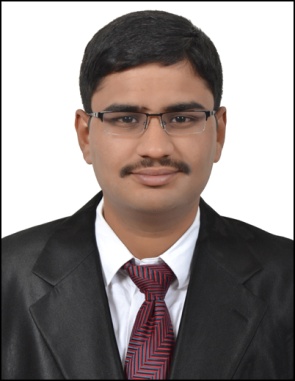 Guruprasadh.371066@2freemail.com OBJECTIVE:   Seeking a challenging position in an organization, where it is possible to utilize my analytical and managerial skills to the best of my abilities, which will ultimately contribute to the organizational and personal growth. As a highly motivated team player and consistent performer, I’m open to challenges and eager to acquire new knowledge.EDUCATION:MBA – AMITY UNIVERSITY DUBAI (2015 – 2016)Graduated MBA specializing in operations and supply chain management as the topper of the batch with distinction (CGPA 9.59)Gained knowledge on key topics like inventory management, procurement, forecasting, economic analysis and other statistical tools involved in the strategic supply chain management.B.E RAJALAKSHMI ENGINEERING COLLEGE (2008 – 2012)Graduated BE in mechanical engineering with first class from Anna university in Chennai (CGPA 8.07)Gained knowledge on key mechanical and design concepts like computational fluid dynamics, Fluid mechanics, manufacturing and process control. EXPEREINCE:JENGAN INDUSTRIAL ESTABLISHMENT (AUG 2015 – PRESENT)DESIGNATION: PRODUCTION ENGINEERHandling the entire production operations for the production and delivery of pumping systems from end to end. Leading a team of 10 members in production department currently to accomplish tasks effectively on time.Analyzing the customer requirement and proposing proper engineering solutions by developing design calculations as per standards.Proposed change in design of systems and supply chain solutions to bring down the costs incurred in production by 35%.Planning the production flow according to work order and the customer requirement.Analyzing the inventory levels and making purchase orders to procure the required materialsNegotiating with the suppliers for price, credit levels and conducting engineering examination on the quality standards of the received products.Calculating the total cost incurred in the production of the systems and deriving ideas for optimization.Preparing delivery schedule for the ready sets in coordination with customer and the sales team.TATA CONSULTANCY SERVICES (NOV 2012 – JAN 2015)DESIGNATION: PROCESS ASSOCIATEResponsible for delivery assurance through the Supply chain from receiving customer request till closing the problem.Analysis of reports, trends and forecasting service improvement levels with the help of BMC remedy tool.Preparation of proposals for developing new service levels with discussion with the customer and recommending analytical solution to the problems.Analyzing the configuration management database and asset list to make quality measures for continuous improvement in the operations.Responsible for defining, analyzing, planning, measuring and improving all aspects of the availability of IT services to the customer. KEY PROJECTS AND CERTIFICATIONSSubmitted Dissertation project related to supply chain Analysis on the issues related to supply chain with reference to the pumping industry in UAE.Submitted the best in class term research paper on the necessity of implementing green logistics and the issues related to it.Designed and fabricated an energy efficient gasifire as the final year undergraduate project.Gained experience as intern on operations and data analysis at Farnek LLC Dubai. Managed entire maintenance of snagging operations in the Burj Kalifa.Performed a marketing research through data analysis for Gulf oil Dubai for understanding feasibility of opening a lube centre.Attended In plant training at the Integral coach factory for gaining experience across the manufacturing and supply chain processes.Acquired knowledge on the fuel injector characteristics and supply chain processes at The Delphi TVS in plant training.Certified ITIL V3 Foundation for service management processes. Successfully accomplished the Applied project management course.AWARDS AND RECOGNITIONSGold medal for topping the MBA batch of the university.Effective blogging on green logistics in the Italcs website.Participated for knowledge sharing in paper presentation, technical conferences and quizzes at national level symposiums.Awarded the best sustainable project for designing an energy efficient gasifire by usage of sustainable materials.INTEREST AND HOBBIESInvolved as volunteer in blood donation camps, technical quizzes, marathon and tree planting campaigns conducted by the TCS.Passion for singing and learnt vocal music for several years. Have great interest in reading inspirational books. The following are the few favorite books Freakonomics, Confessions of an economic hitman, the leader who had no title, Rich dad poor dad.Member of ISHRAE and actively participated in the programs of the organization.Organized competitions and volunteered at Amity business school.REFERENCESReferences available on request